Week 1MondayLiteracy -StoryLink to ‘The Tiger that came to Tea’ https://www.youtube.com/watch?v=BXgW9UCgpc8D&T/Maths/Literacy/PSHECooking biscuits and making sandwichesAsk your son/daughter to collect the food ingredients and equipment ready to make some sandwiches and or Tablespoon biscuits (see recipe). Family or toys should be counted so that your child knows how many cups, plates etc are needed Ask child to count out plates/cups etc to lay the table ready for your Tea Party. Have a toy tea party. TuesdayStory - Read ‘Mad about Minibeast’ https://www.youtube.com/watch?v=3rDQN8I7RkY  Watch the powerpoint or go on a hunt and tick off those found from the Hunt card Go on a Minibeast hunt in the garden if you have access to one / watch minibeast video on attached Powerpoint. Using multilink cubes/lego/duplo see how many cubes long the worm is and then see how many cubes long the Ladybird is. Can you write the number down? Take a photo of your cube measuring please.WednesdayWatch ‘We’re going on a Bear hunt’ https://www.youtube.com/watch?v=Waoa3iG3bZ4&t=1s Play hide and seek with a toy and give clues for where to look. Take turns with hiding the toys and giving clues.orPlay I Spy using the printed sheet and checklist or make up your own/ collect some toys and objects from around the house (5-20) place them on the floor/table and write them down. Can you find the sssss spoon? To make harder sound out words for them to blend then find objects eg: can you see the  j      a     m?Count out to see how many pictures there are/ objects you have spied? Sort them into colour groups or sound groups. How many red objects, things that start with  S? ThursdayAsk your son/daughter to choose a story/book to read with you today- After you have shared the story.  Can he talk about the story? Tell you what he can see? Tell you a story using the pictures? Or complete Phase 2 Home learning challengeCan you build your name with using multi link cubes/Lego/Duplo- Can you make a rainbow name? Count how many cubes you used all together. How many yellow, red, blue cubes?- Take a picture of your name.FridayWatch ‘The very hungry caterpillar’ https://www.youtube.com/watch?v=eXHScpo_Vv81)  Follow the recipe to make some Play dough -Make a play dough food for the caterpillar to eat-make a tiny then huge caterpillar-small and big butterfly use buttons, beads etc to decorate the wings– Use the finished dough to spell out names of family members-make numbers 0-10 and higher- Take a photo of what you have made.Or2) 2D Butterfly cutting activity sheetWeek 2MondayWatch ‘The Gruffalo’ https://www.youtube.com/watch?v=s8sUPpPc8WsMake a Gruffalo in play doughUse some Multilink/Lego/Duplo to make some Pattern snakes- see sheetsComplete the pencil control sheetsTuesdayWatch Number Jacks  https://www.youtube.com/watch?v=vWkjtOgmWtUWhat numbers can you find out on your walk or around the house?Play musical statues like the Number Jacks, Remember to listen closely and stand still when the music stops.Do an active number challenge - How many jumps can you do? How many hops, Claps? Beads/pasta/cheerios on spaghetti					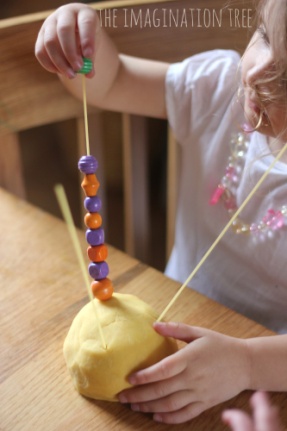 Count how many you manage to get on. Write down the number / make a rainbow numberEg:WednesdayWatch the Film Toy storyChoose your favourite toy to play with or a few toys and with your adult make a story up.Make your own Mr Potato Head- Take a photo pleaseResources attached to cut and use oruse items from around the house-scraps of fabric/foil/toy clothes, buttons, paint, draw features on etcMake Multilink numbers- See cards ThursdayWatch Jolly Phonics Phase 1 Songs https://www.youtube.com/watch?v=T4IfiKiQ-3IFine motor/ countingUse Pegs to pick up items give 5-10 small items such as string, matchsticks, eraser, pasta, bead, teaspoon, ribbon, small toys etc Give them a timer to remove items from a container, egg box or to move items from 1 container to another. Help the children to use their middle finger and thumb to open and close the peg. Do the five senses Scavenger hunt, can you help read any of the cards?FridayWatch Goldilocks and the 3 bears  https://www.youtube.com/watch?v=0oUP2PFeOi8Make some porridge Can you find a big, middle and small sized bowl, can you find a Big toy/teddy, middle, small. Play Goldilocks and the 3 bears- Or cut out and Use character cut outsGoldilocks missing number sheet- Adult to write some (10) of the numbers child says on a piece of paper for son/daughter to copy. Adult can write in the others as child says them